Задания по рисунку для 4-го класса 3-го класса подростковЗадание 1.Выполнение копии рисунка интерьера на формате А4.Для этого необходимо выбрать один вариант из предложенных работ , распечатать рисунок на формате А4  чтобы образец с которого выполняется копия находился перед глазами. Затем выполнить копию рисунка интерьера, соблюдая все пропорции и тональные отношения.Копия выполняется на формате А4 черной и белой гуашью.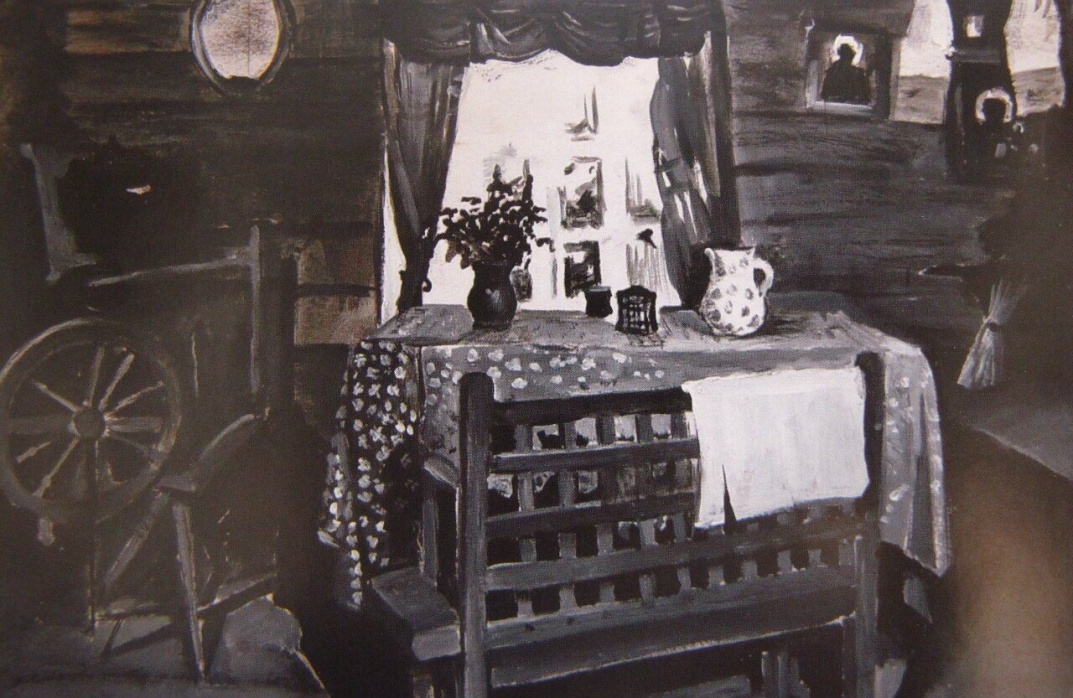 2. Копия выполняется на формате А4 акварелью сепия.2222. ко  пия      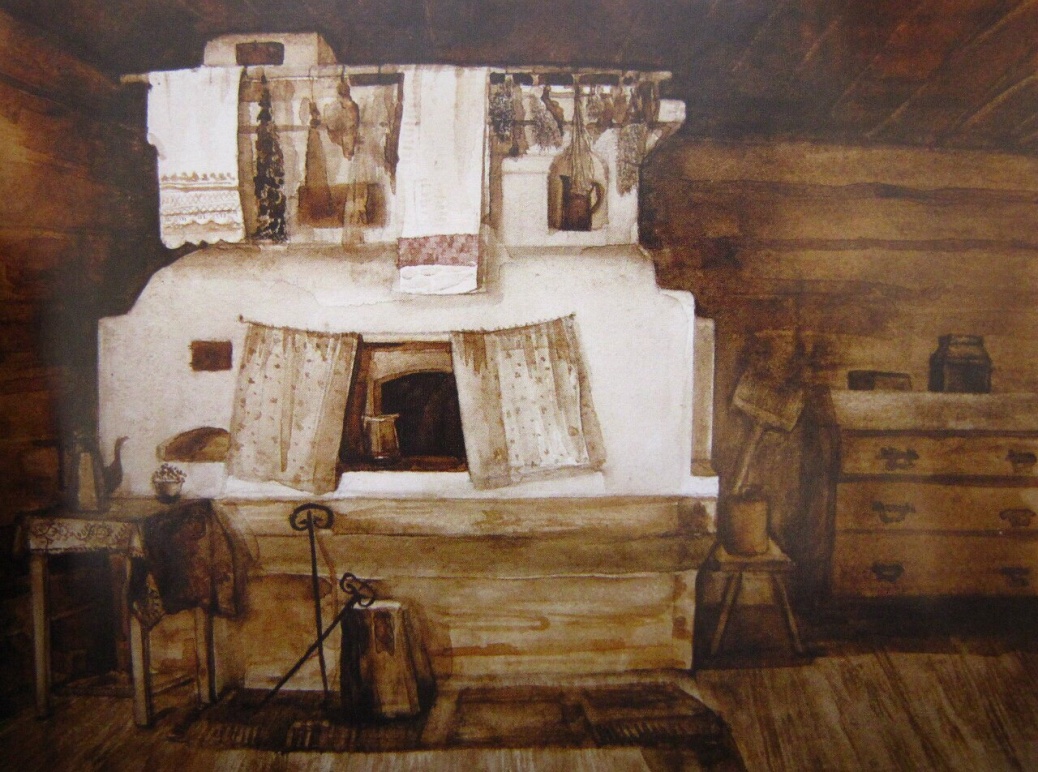 3.Копия выполняется на формате А4 акварелью сепия.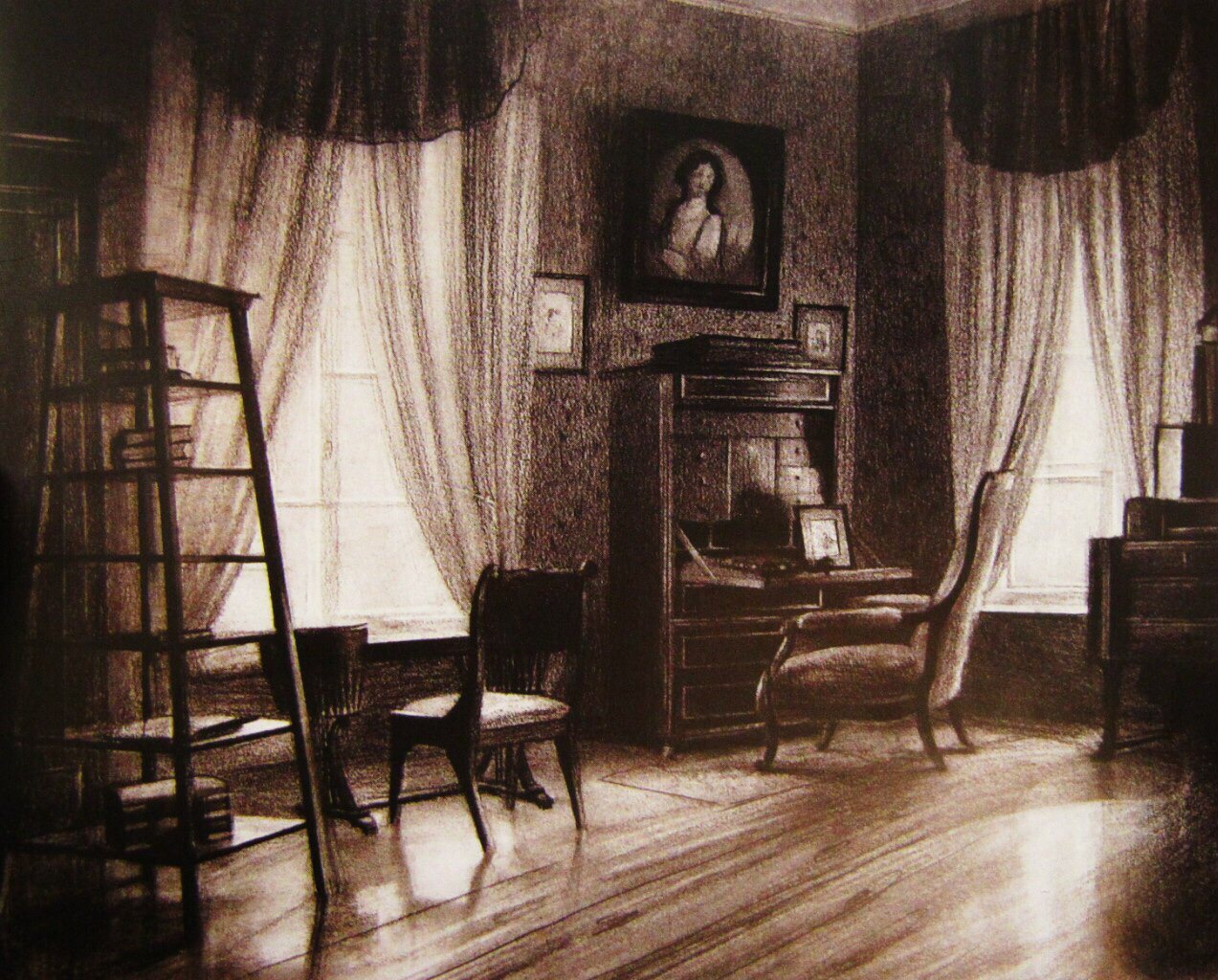 4. Копия выполняется на формате А4 акварель нейтрально-черная.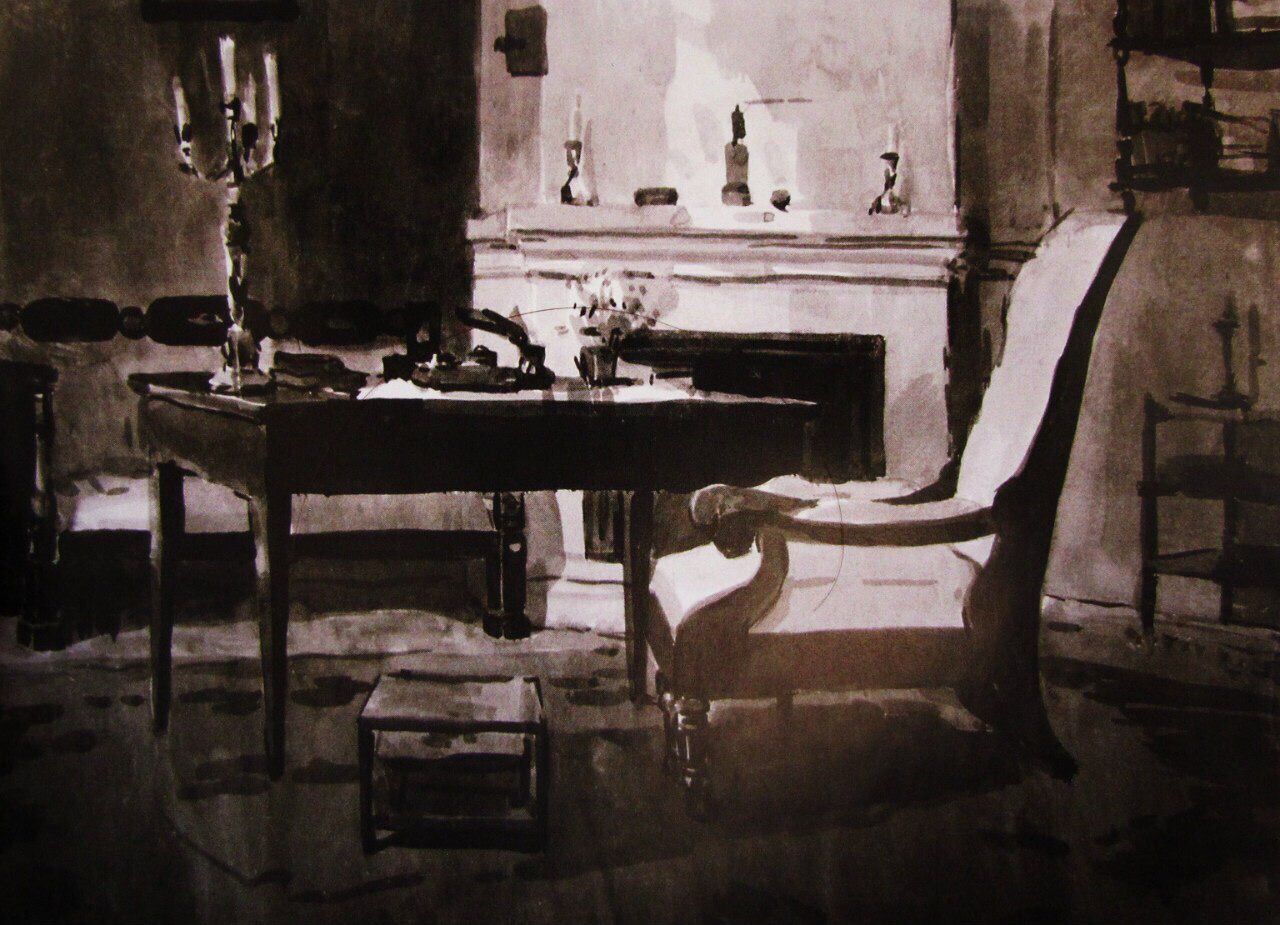 5.Копия выполняется на формате А4 акварель нейтрально-черная.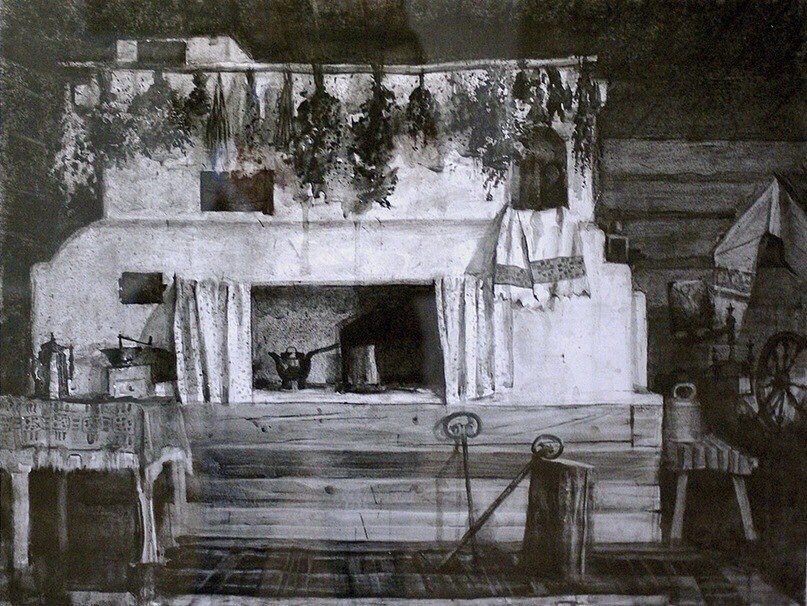 Задание 2. Выполнение зарисовок интерьера, например своей комнаты, кухни, дома на даче или в деревне у бабушки разными материалами мягкий карандаш, угольный карандаш на формате А4 или А 5 в количестве 10 шт. Интерьер для зарисовки выбирается таким образом, чтобы в него входила по возможности значительная часть пространства и он был интересно, контрастно освещен. Можно рисовать , например, часть комнаты с окном, коридор, если он хорошо освещен.В интерьере могут быть три – четыре крупных предмета, мелких вводить не надо.  Чтобы правильно построить перспективу интерьера, рисующий должен сесть на расстоянии не меньшем, чем высота стены или самого крупного предмета, входящего в интерьер, например шкафа.Начать рисунок надо с определения линии горизонта и соотношения общих масс стен, пола и потолка, если последний входит в композицию. Затем, наметив общие формы, величину и взаимное расположение предметов мебели, прорисовать их более детально, ориентируясь на линию горизонта.Линию горизонта намечаем чуть ниже середины листа ( линия горизонта у рисующего находится на уровне его глаз). Выполняя работу тоном, сначала надо наметить основные отношения теней собственных с падающими, затем переходить к работе с полутонами предметов, сравнивая их друг с другом и в конце разобрать света, не забывая их тоже сравнивать по тону. Завершая работу выделить некоторые детали, нужные для выделения композиционного центра.